Name:________________________			Date:________Proving the Pythagorean TheoremGoals: Students will prove the Pythagorean Theorem by finding the area of the sides of a right triangle.Students will discover that the area of the hypotenuse is equal to the sum of the areas of the two legs.Objective:Given “Proving The Pythagorean Theorem,” the students will work in groups to determine the area of the sides of a right triangle for three consecutive trials.Terms to Know:Right Triangle: a triangle with a right angle (90 degrees).Hypotenuse: the longest side of a right triangle, opposite the right angle.Leg: either of the two shorter sides of a right triangle.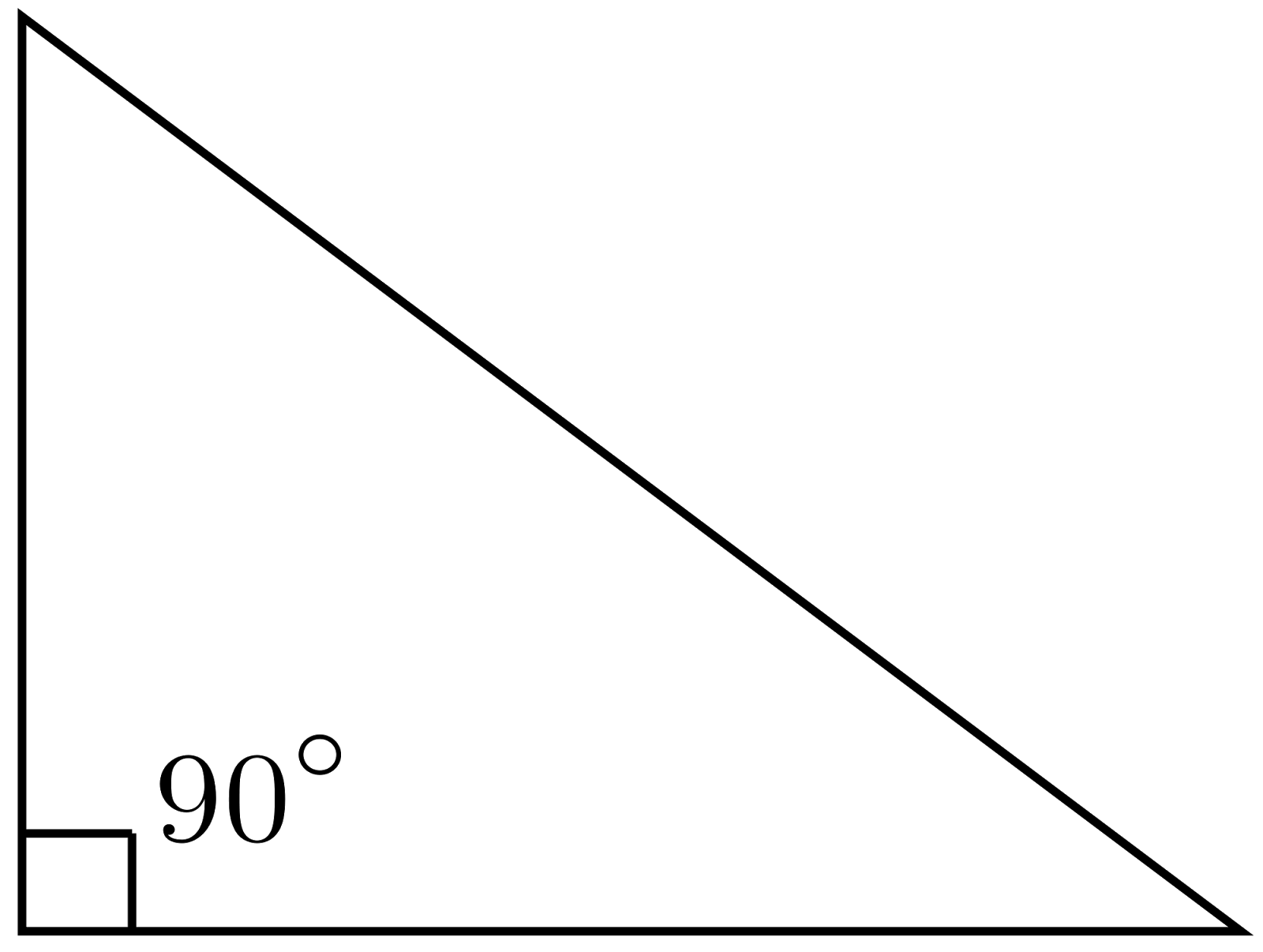 The Pythagorean Theorem:When a triangle has a right angle (90 degrees) and squares are made on each of the three sides...then the biggest square has the exact same area as the other two squares put together!
The equation: Note:c is the longest side of the triangle (hypotenuse)a and b are the legsThe area of a square is: Question:  Does ?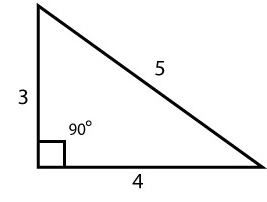 Proving the Pythagorean Theorem:First Triangle:Determine which side is the hypotenuse and which sides are the legs.


Line the starbursts along each side. How many starbursts did you use for each side?


Create a square on each side of the triangle.


Calculate the area of each square.

Do the legs add up to equal the hypotenuse?Second Triangle:Determine which side is the hypotenuse and which sides are the legs.


Line the starbursts along each side. How many starbursts did you use for each side?


Create a square on each side of the triangle.


Calculate the area of each square.

Do the legs add up to equal the hypotenuse?Third Triangle:Determine which side is the hypotenuse and which sides are the legs.


Line the starbursts along each side. How many starbursts did you use for each side?


Create a square on each side of the triangle.

Calculate the area of each square.

Do the legs add up to equal the hypotenuse?